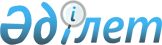 О районном бюджете на 2021-2023 годыРешение Казалинского районного маслихата Кызылординской области от 23 декабря 2020 года № 535. Зарегистрировано Департаментом юстиции Кызылординской области 29 декабря 2020 года № 7967.
      В соответствии с пунктом 2 статьи 75 Кодекса Республики Казахстан от 4 декабря 2008 года "Бюджетный кодекс Республики Казахстан", подпунктом 1) пункта 1 статьи 6 Закона Республики Казахстан от 23 января 2001 года "О местном государственном управлении и самоуправлении в Республике Казахстан", Казалинский районный маслихат РЕШИЛ:
      1. Утвердить районный бюджет на 2021-2023 годы согласно приложениям 1, 2, 3, в том числе на 2021 год в следующих объемах:
      1) доходы – 21854359 тысяч тенге, в том числе:
      налоговые поступления – 1607844 тысяч тенге;
      неналоговые поступления – 31975,7 тысяч тенге;
      поступления от продажи основного капитала – 40832,8 тысяч тенге;
      поступления трансфертов – 20173706,5 тысяч тенге;
      2) затраты – 22149834,5 тысяч тенге;
      3) чистое бюджетное кредитование – 139499,5 тысяч тенге;
      бюджетные кредиты – 280032 тысяч тенге;
      погашение бюджетных кредитов – 140532,5 тысяч тенге;
      4) сальдо по операциям с финансовыми активами – 0;
      приобретение финансовых активов – 0;
      поступления от продажи финансовых активов государства – 0;
      5) дефицит (профицит) бюджета – -434975 тысяч тенге;
      6) финансирование дефицита (использование профицита) бюджета – 434975 тысяч тенге;
      поступление займов – 280032 тысяч тенге;
      погашение займов – 140536,3 тысяч тенге;
      используемые остатки бюджетных средств – 295479,3 тысяч тенге.
      Сноска. Пункт 1 - в редакции решения Казалинского районного маслихата Кызылординской области от 26.10.2021 № 120 (вводится в действие с 01.01.2021).


      2. Определить на 2021 год нормативы распределения доходов с районного бюджета в областной бюджет в нижеследующих размерах:
      1) по кодам 101.201 "Индивидуальный подоходный налог с доходов, облагаемых у источника выплаты" и 101.205 "Индивидуальный подоходный налог с доходов иностранных граждан, не облагаемых у источника выплаты" в областной бюджет – 50 процентов, в районный бюджет – 50 процентов;
      2) по коду 103.101 "Социальный налог" в областной бюджет – 50 процентов, в районный бюджет – 50 процентов.
      3. Предусмотреть в районном бюджете на 2021 год объемы субвенций, передаваемых из районного бюджета в бюджеты города, поселка, сельских округов в сумме 1242292 тысяч тенге, в том числе:
      город Казалинск 134366 тысяч тенге;
      поселок Айтеке би 248444 тысяч тенге;
      сельский округ Майдакол 50360 тысяч тенге;
      сельский округ Аранды 61835 тысяч тенге;
      сельский округ Майлыбас 43279 тысяч тенге;
      сельский округ Кызылкум 43010 тысяч тенге;
      сельский округ Бозкол 39925 тысяч тенге;
      сельский округ Алга 40235 тысяч тенге;
      сельский округ Арыкбалык 50637 тысяч тенге;
      сельский округ Коларык 47627 тысяч тенге;
      сельский округ Сарыкол 42811 тысяч тенге;
      сельский округ Муратбаев 49509 тысяч тенге;
      сельский округ Кумжиек 52572 тысяч тенге;
      сельский округ Карашенгел 51659 тысяч тенге;
      сельский округ Басыкара 52677 тысяч тенге;
      сельский округ Уркендеу 48418 тысяч тенге;
      сельский округ Тасарык 46442 тысяч тенге;
      сельский округ Бирлик 31886 тысяч тенге;
      сельский округ Акжона 32904 тысяч тенге;
      сельский округ Шакен 38171 тысяч тенге;
      сельский округ Сарбулак 35525 тысяч тенге;
      4. Учесть, что в областном бюджете на 2021 год предусмотрены нижеследующие целевые текущие трансферты бюджету района:
      1) на реализацию текущих мероприятий, направленных на развитие рынка труда в рамках Государственной программы развития продуктивной занятости и массового предпринимательства на 2017 – 2021 годы "Еңбек" 26298 тысяч тенге;
      2) на обеспечение прав и улучшение качества жизни инвалидов в Республике Казахстан 3215 тысяч тенге;
      3) на выплату единовременной социальной помощи ветеранам Великой Отечественной войны, ветераны, приравненные по льготам к ветеранам Великой Отечественной войны, ветераны труда и другие лица, на которых распространяется действие Закона Республики Казахстан от 6 мая 2020 года "О ветеранах" 43400 тысяч тенге;
      4) на оказание социальной помощи для обучения студентов из числа семей социально-уязвимых слоев населения по востребованным в регионе специальностям 20901 тысяч тенге;
      5) на оказание социальной помощи для больных туберкулезом, находящихся на поддерживающей фазе лечения 25873 тысяч тенге;
      6) на капитальный и средний ремонт автомобильной дороги 1581895 тысяч тенге;
      7) на оказание единовременной социальной помощи гражданам, участвовавшим в ликвидации аварии на Чернобыльской атомной электростанции 2334 тысяч тенге;
      8) на единовременную социальную помощь лицам с инвалидностью, пострадавшим вследствие ядерных испытаний на Семипалатинском испытательном ядерном полигоне 700 тысяч тенге;
      9) на приобретение жилья коммунального жилищного фонда для социально уязвимых слоев населения и (или) малообеспеченных многодетных семей 94050 тысяч тенге;
      10) на благоустройство территории памятника Жалантос бахадур в поселке Айтеке би 99550 тысяч тенге;
      11) на документацию водных установок 10339 тысяч тенге;
      12) на благоустройство автоматизированной электронной экзаменационной площадки в поселке Айтеке би 5000 тысяч тенге;
      13) на фонд оплаты труда политических и административных государственных служащих 130898 тысяч тенге;
      14) на оплату услуг индивидуальных помощников, предоставляющих услуги инвалидам І группы 3370 тысяч тенге;
      15) на водоснабжение, разработку проектно-сметной документации с проведением государственной экспертизы проектов капитального ремонта зданий и благоустройства территорий отдела пограничных постов 40000 тысяч тенге.
      Сноска. Пункт 4 с изменениями, внесенными решениями Казалинского районного маслихата Кызылординской области от 16.06.2021 № 62 (вводится в действие с 01.01.2021); от 27.08.2021 № 90; 26.10.2021 № 120 (вводится в действие с 01.01.2021).


      5. Учесть, что в областном бюджете на 2021 год предусмотрены нижеследующие целевые трансферты на развитие бюджету района:
      1) на развитие системы водоснабжения и водоотведения в сельских населенных пунктах 467 тысяч тенге;
      2) на развитие транспортной инфраструктуры 155521 тысяч тенге;
      3) на развитие газотранспортной системы 135260 тысяч тенге;
      4) на развитие теплоэнергетической системы 9732,2 тысяч тенге;
      5) на проектирование, развитие и (или) обустройство инженерно-коммуникационной инфраструктуры 73183,2 тысяч тенге;
      6) на строительство объектов общественного порядка и безопасности 2421,6 тысяч тенге;
      7) на реализацию бюджетных инвестиционных проектов в малых и моногородах 45146,6 тысяч тенге;
      8) на развитие систем водоснабжения и водоотведения 20000 тысяч тенге.
      Сноска. Пункт 5 с изменениями, внесенными решениями Казалинского районного маслихата Кызылординской области от 16.06.2021 № 62 (вводится в действие с 01.01.2021); от 27.08.2021 № 90; 26.10.2021 № 120 (вводится в действие с 01.01.2021).


      6. Учесть, что в областном бюджете на 2021 год за счет средств республиканского бюджета предусмотрены нижеследующие целевые текущие трансферты бюджету района:
      1) на выплату государственной адресной социальной помощи 75000 тысяч тенге;
      2) на размещение государственного социального заказа в неправительственных организациях 14722 тысяч тенге;
      3) на обеспечение прав и улучшение качества жизни инвалидов в Республике Казахстан 17149 тысяч тенге;
      4) на развитие рынка труда 645081 тысяч тенге;
      5) на установление доплат к заработной плате работников, предоставляющих специальные услуги в государственных организациях социальной защиты населения 102503 тысяч тенге;
      6) на установление доплат к должностному окладу за особые условия труда в организациях культуры и архивных учреждениях управленческому и основному персоналу государственных организаций культуры и архивных учреждений 71164 тысяч тенге;
      7) на приобретение жилья коммунального жилищного фонда для социально уязвимых слоев населения и (или) малообеспеченных многодетных семей 294000 тысяч тенге;
      8) на увеличение оплаты труда медицинских работников государственных организаций в сфере физической культуры и спорта 1181 тысяч тенге.
      Сноска. Пункт 6 с изменениями, внесенными решениями Казалинского районного маслихата Кызылординской области от 24.02.2021 № 12 (вводится в действие с 01.01.2021); от 16.06.2021 № 62 (вводится в действие с 01.01.2021); от 27.08.2021 № 90; 26.10.2021 № 120 (вводится в действие с 01.01.2021).


      7. Учесть, что в областном бюджете на 2021 год за счет средств республиканского бюджета предусмотрены нижеследующие целевые трансферты на развитие бюджету района:
      1) на развитие газотранспортной системы 547982 тысяч тенге;
      2) на развитие транспортной инфраструктуры 763017 тысяч тенге;
      3) на развитие социальной и инженерной инфраструктуры в сельских населенных пунктах в рамках проекта "Ауыл-Ел бесиги" 572617 тысяч тенге;
      4) на развитие системы водоснабжения и водоотведения в сельских населенных пунктах 179472 тысяч тенге;
      5) на развитие и (или) обустройство инженерно-коммуникационной инфраструктуры 58932 тысяч тенге;
      Сноска. Пункт 7 с изменениями, внесенными решениями Казалинского районного маслихата Кызылординской области от 24.02.2021 № 12 (вводится в действие с 01.01.2021); от 16.06.2021 № 62 (вводится в действие с 01.01.2021).


      8. Учесть, что в областном бюджете на 2021 год за счет средств республиканского бюджета предусмотрены нижеследующие кредиты бюджету района:
      1) на реализацию мер социальной поддержки специалистов 280032 тысяч тенге.
      Сноска. Пункт 8 с изменением, внесенным решением Казалинского районного маслихата Кызылординской области от 24.02.2021 № 12 (вводится в действие с 01.01.2021).


      9. Распределение целевых текущих трансфертов бюджетам города, сельских округов на 2021 год за счет средств районного бюджета определяется на основании постановления акимата района:
      1) расходы по обеспечению деятельности аппарата акима;
      2) социальную помощь;
      3) сферу культуры;
      4) на благоустройство, на освещение;
      5) средний ремонт транспортной инфраструктуры.
      Сноска. Пункт 9 с изменением, внесенным решением Казалинского районного маслихата Кызылординской области от 24.02.2021 № 12 (вводится в действие с 01.01.2021).


      10. Утвердить резерв местного исполнительного органа района на 2021 год в размере 30959 тысяч тенге.
      11. Предусмотреть на 2021 год возврат трансфертов из районного бюджета в областной бюджет 52760 тысяч тенге.
      12. Предусмотреть в связи с переходом финансирования образовательных учреждений в рамках вертикального управления из районного бюджета полностью на областной уровень возврат 11892641 тысяч тенге в областной бюджет.
      13. Утвердить перечень местных бюджетных программ развития и формирования уставного капитала или увеличение уставного капитала юридических лиц районного бюджета на 2021 год согласно приложения 5.
      14. Настоящее решение вводится в действие с 1 января 2021 года и подлежит официальному опубликованию. Районный бюджет на 2021 год
      Сноска. Приложение 1 - в редакции решения Казалинского районного маслихата Кызылординской области от 26.10.2021 №120 (вводится в действие с 01.01.2021). Районный бюджет на 2022 год Районный бюджет на 2023 год Перечень бюджетных программ развития и формирование уставного капитала или увеличение уставного капитала юридических лиц на 2021 год
      Сноска. Приложение 4 - в редакции решения Казалинского районного маслихата Кызылординской области от 16.06.2021 № 62 (вводится в действие с 0 .01.2021).
					© 2012. РГП на ПХВ «Институт законодательства и правовой информации Республики Казахстан» Министерства юстиции Республики Казахстан
				
      Председатель очередной LXХ сессий Казалинского районного маслихата 

А. ОРЫМБАЕВ

      Секретарь Казалинского районного маслихата 

К. НАЗЫМБЕКОВ
Приложение 1 к решениюКазалинского районного маслихатаот 23 декабря 2020 года №535
Категория
Категория
Категория
Наименование
Наименование
Сумма, 
тысяч тенге
Класс
Класс
Класс
Подкласс
Подкласс
1.Доходы
1.Доходы
21854359
1
Налоговые поступления
Налоговые поступления
1607844
01
Подоходный налог
Подоходный налог
517330,7
1
Корпоративный подоходный налог
Корпоративный подоходный налог
56043
2
Индивидуальный подоходный налог
Индивидуальный подоходный налог
461287,7
03
Социальный налог
Социальный налог
425197
1
Социальный налог
Социальный налог
425197
04
Hалоги на собственность
Hалоги на собственность
632202,3
1
Hалоги на имущество
Hалоги на имущество
632202,3
05
Внутренние налоги на товары, работы и услуги
Внутренние налоги на товары, работы и услуги
24561
2
Акцизы
Акцизы
6350
3
Поступления за использование природных и других ресурсов
Поступления за использование природных и других ресурсов
5311
4
Сборы за ведение предпринимательской и профессиональной деятельности
Сборы за ведение предпринимательской и профессиональной деятельности
12900
08
Обязательные платежи, взимаемые за совершение юридически значимых действий и (или) выдачу документов уполномоченными на то государственными органами или должностными лицами
Обязательные платежи, взимаемые за совершение юридически значимых действий и (или) выдачу документов уполномоченными на то государственными органами или должностными лицами
8553
1
Государственная пошлина
Государственная пошлина
8553
2
Неналоговые поступления
Неналоговые поступления
31975,7
01
Доходы от государственной собственности
Доходы от государственной собственности
6848,7
5
Доходы от аренды имущества, находящегося в государственной собственности
Доходы от аренды имущества, находящегося в государственной собственности
6701
7
Вознаграждения по кредитам, выданным из государственного бюджета
Вознаграждения по кредитам, выданным из государственного бюджета
147,7
04
Штрафы, пени, санкции, взыскания, налагаемые государственными учреждениями, финансируемыми из государственного бюджета, а также содержащимися и финансируемыми из бюджета (сметы расходов) Национального Банка Республики Казахстан
Штрафы, пени, санкции, взыскания, налагаемые государственными учреждениями, финансируемыми из государственного бюджета, а также содержащимися и финансируемыми из бюджета (сметы расходов) Национального Банка Республики Казахстан
13127
1
Штрафы, пени, санкции, взыскания, налагаемые государственными учреждениями, финансируемыми из государственного бюджета, а также содержащимися и финансируемыми из бюджета (сметы расходов) Национального Банка Республики Казахстан, за исключением поступлений от организаций нефтяного сектора и в Фонд компенсации потерпевшим
Штрафы, пени, санкции, взыскания, налагаемые государственными учреждениями, финансируемыми из государственного бюджета, а также содержащимися и финансируемыми из бюджета (сметы расходов) Национального Банка Республики Казахстан, за исключением поступлений от организаций нефтяного сектора и в Фонд компенсации потерпевшим
13127
06
Прочие неналоговые поступления
Прочие неналоговые поступления
12000
1
Прочие неналоговые поступления
Прочие неналоговые поступления
12000
3
Поступления от продажи основного капитала
Поступления от продажи основного капитала
40832,8
01
Продажа государственного имущества, закрепленного за государственными учреждениями
Продажа государственного имущества, закрепленного за государственными учреждениями
1500
1
Продажа государственного имущества, закрепленного за государственными учреждениями
Продажа государственного имущества, закрепленного за государственными учреждениями
1500
03
Продажа земли и нематериальных активов
Продажа земли и нематериальных активов
39332,8
1
Продажа земли
Продажа земли
38332,8
2
Продажа нематериальных активов
Продажа нематериальных активов
1000
4
Поступления трансфертов
Поступления трансфертов
20173706,5
01
Трансферты из нижестоящих органов государственного управления
Трансферты из нижестоящих органов государственного управления
19222,9
3
Трансферты из бюджетов городов районного значения, сел, поселков, сельских округов
Трансферты из бюджетов городов районного значения, сел, поселков, сельских округов
19222,9
02
Трансферты из вышестоящих органов государственного управления
Трансферты из вышестоящих органов государственного управления
20154483,6
2
Трансферты из областного бюджета
Трансферты из областного бюджета
20154483,6
Функциональная группа
Функциональная группа
Функциональная группа
Наименование
Наименование
Администратор бюджетных программ
Администратор бюджетных программ
Наименование
Наименование
Программа
Наименование
Наименование
2. Затраты
2. Затраты
22149834,5
01
Государственные услуги общего характера
Государственные услуги общего характера
1121105
112
Аппарат маслихата района (города областного значения)
Аппарат маслихата района (города областного значения)
39425
001
Услуги по обеспечению деятельности маслихата района (города областного значения)
Услуги по обеспечению деятельности маслихата района (города областного значения)
38245
003
Капитальные расходы государственного органа
Капитальные расходы государственного органа
1180
122
Аппарат акима района (города областного значения)
Аппарат акима района (города областного значения)
308212
001
Услуги по обеспечению деятельности акима района (города областного значения)
Услуги по обеспечению деятельности акима района (города областного значения)
274377
003
Капитальные расходы государственного органа
Капитальные расходы государственного органа
33835
452
Отдел финансов района (города областного значения)
Отдел финансов района (города областного значения)
160604,4
001
Услуги по реализации государственной политики в области исполнения бюджета и управления коммунальной собственностью района (города областного значения)
Услуги по реализации государственной политики в области исполнения бюджета и управления коммунальной собственностью района (города областного значения)
33267
010
Приватизация, управление коммунальным имуществом, постприватизационная деятельность и регулирование споров, связанных с этим
Приватизация, управление коммунальным имуществом, постприватизационная деятельность и регулирование споров, связанных с этим
407
018
Капитальные расходы государственного органа
Капитальные расходы государственного органа
520
113
Целевые текущие трансферты нижестоящим бюджетам
Целевые текущие трансферты нижестоящим бюджетам
126410,4
805
Отдел государственных закупок района (города областного значения)
Отдел государственных закупок района (города областного значения)
26772
001
Услуги по реализации государственной политики в области государственных закупок на местном уровне
Услуги по реализации государственной политики в области государственных закупок на местном уровне
26693
003
Капитальные расходы государственного органа
Капитальные расходы государственного органа
79
453
Отдел экономики и бюджетного планирования района (города областного значения)
Отдел экономики и бюджетного планирования района (города областного значения)
40010
001
Услуги по реализации государственной политики в области формирования и развития экономической политики, системы государственного планирования
Услуги по реализации государственной политики в области формирования и развития экономической политики, системы государственного планирования
38830
004
Капитальные расходы государственного органа
Капитальные расходы государственного органа
1180
458
Отдел жилищно-коммунального хозяйства, пассажирского транспорта и автомобильных дорог района (города областного значения)
Отдел жилищно-коммунального хозяйства, пассажирского транспорта и автомобильных дорог района (города областного значения)
338147,6
001
Услуги по реализации государственной политики на местном уровне в области жилищно-коммунального хозяйства, пассажирского транспорта и автомобильных дорог
Услуги по реализации государственной политики на местном уровне в области жилищно-коммунального хозяйства, пассажирского транспорта и автомобильных дорог
56190
013
Капитальные расходы государственного органа
Капитальные расходы государственного органа
22716
113
Целевые текущие трансферты нижестоящим бюджетам
Целевые текущие трансферты нижестоящим бюджетам
259241,6
493
Отдел предпринимательства, промышленности и туризма района (города областного значения)
Отдел предпринимательства, промышленности и туризма района (города областного значения)
21179
001
Услуги по реализации государственной политики на местном уровне в области развития предпринимательства, промышленности и туризма
Услуги по реализации государственной политики на местном уровне в области развития предпринимательства, промышленности и туризма
21179
801
Отдел занятости, социальных программ и регистрации актов гражданского состояния района (города областного значения)
Отдел занятости, социальных программ и регистрации актов гражданского состояния района (города областного значения)
186755
001
Услуги по реализации государственной политики на местном уровне в сфере занятости, социальных программ и регистрации актов гражданского состояния
Услуги по реализации государственной политики на местном уровне в сфере занятости, социальных программ и регистрации актов гражданского состояния
146406
113
Целевые текущие трансферты нижестоящим бюджетам
Целевые текущие трансферты нижестоящим бюджетам
40349
02
Оборона
Оборона
22236
122
Аппарат акима района (города областного значения)
Аппарат акима района (города областного значения)
10974
005
Мероприятия в рамках исполнения всеобщей воинской обязанности
Мероприятия в рамках исполнения всеобщей воинской обязанности
10974
122
Аппарат акима района (города областного значения)
Аппарат акима района (города областного значения)
11262
006
Предупреждение и ликвидация чрезвычайных ситуаций масштаба района (города областного значения)
Предупреждение и ликвидация чрезвычайных ситуаций масштаба района (города областного значения)
9091
007
Мероприятия по профилактике и тушению степных пожаров районного (городского) масштаба, а также пожаров в населенных пунктах, в которых не созданы органы государственной противопожарной службы
Мероприятия по профилактике и тушению степных пожаров районного (городского) масштаба, а также пожаров в населенных пунктах, в которых не созданы органы государственной противопожарной службы
2171
03
Общественный порядок, безопасность, правовая, судебная, уголовно-исполнительная деятельность
Общественный порядок, безопасность, правовая, судебная, уголовно-исполнительная деятельность
11366,6
472
Отдел строительства, архитектуры и градостроительства района (города областного значения)
Отдел строительства, архитектуры и градостроительства района (города областного значения)
2421,6
066
Строительство объектов общественного порядка и безопасности
Строительство объектов общественного порядка и безопасности
2421,6
458
Отдел жилищно-коммунального хозяйства, пассажирского транспорта и автомобильных дорог района (города областного значения)
Отдел жилищно-коммунального хозяйства, пассажирского транспорта и автомобильных дорог района (города областного значения)
8945
021
Обеспечение безопасности дорожного движения в населенных пунктах
Обеспечение безопасности дорожного движения в населенных пунктах
8945
06
Социальная помощь и социальное обеспечение
Социальная помощь и социальное обеспечение
1431957
801
Отдел занятости, социальных программ и регистрации актов гражданского состояния района (города областного значения)
Отдел занятости, социальных программ и регистрации актов гражданского состояния района (города областного значения)
78887
010
Государственная адресная социальная помощь
Государственная адресная социальная помощь
78887
801
Отдел занятости, социальных программ и регистрации актов гражданского состояния района (города областного значения)
Отдел занятости, социальных программ и регистрации актов гражданского состояния района (города областного значения)
1313631
004
Программа занятости
Программа занятости
793666
005
Оказание ритуальных услуг по захоронению умерших Героев Советского Союза, "Халық Қаһарманы", Героев Социалистического труда, награжденных Орденом Славы трех степеней и орденом "Отан" из числа участников и инвалидов войны
Оказание ритуальных услуг по захоронению умерших Героев Советского Союза, "Халық Қаһарманы", Героев Социалистического труда, награжденных Орденом Славы трех степеней и орденом "Отан" из числа участников и инвалидов войны
102
006
Оказание социальной помощи на приобретение топлива специалистам здравоохранения, образования, социального обеспечения, культуры, спорта и ветеринарии в сельской местности в соответствии с законодательством Республики Казахстан
Оказание социальной помощи на приобретение топлива специалистам здравоохранения, образования, социального обеспечения, культуры, спорта и ветеринарии в сельской местности в соответствии с законодательством Республики Казахстан
46400
007
Оказание жилищной помощи
Оказание жилищной помощи
616
008
Социальная поддержка граждан, награжденных от 26 июля 1999 года орденами "Отан", "Данк", удостоенных высокого звания "Халық қаһарманы", почетных званий республики
Социальная поддержка граждан, награжденных от 26 июля 1999 года орденами "Отан", "Данк", удостоенных высокого звания "Халық қаһарманы", почетных званий республики
394
009
Материальное обеспечение детей-инвалидов, воспитывающихся и обучающихся на дому
Материальное обеспечение детей-инвалидов, воспитывающихся и обучающихся на дому
4554
011
Социальная помощь отдельным категориям нуждающихся граждан по решениям местных представительных органов
Социальная помощь отдельным категориям нуждающихся граждан по решениям местных представительных органов
104395
014
Оказание социальной помощи нуждающимся гражданам на дому
Оказание социальной помощи нуждающимся гражданам на дому
112640
017
Обеспечение нуждающихся инвалидов обязательными гигиеническими средствами и предоставление услуг специалистами жестового языка, индивидуальными помощниками в соответствии с индивидуальной программой реабилитации инвалида
Обеспечение нуждающихся инвалидов обязательными гигиеническими средствами и предоставление услуг специалистами жестового языка, индивидуальными помощниками в соответствии с индивидуальной программой реабилитации инвалида
169224
023
Обеспечение деятельности центров занятости населения
Обеспечение деятельности центров занятости населения
81640
458
Отдел жилищно-коммунального хозяйства, пассажирского транспорта и автомобильных дорог района (города областного значения)
Отдел жилищно-коммунального хозяйства, пассажирского транспорта и автомобильных дорог района (города областного значения)
143
050
Обеспечение прав и улучшение качества жизни инвалидов в Республике Казахстан
Обеспечение прав и улучшение качества жизни инвалидов в Республике Казахстан
143
801
Отдел занятости, социальных программ и регистрации актов гражданского состояния района (города областного значения)
Отдел занятости, социальных программ и регистрации актов гражданского состояния района (города областного значения)
39296
018
Оплата услуг по зачислению, выплате и доставке пособий и других социальных выплат
Оплата услуг по зачислению, выплате и доставке пособий и других социальных выплат
1053
020
Размещение государственного социального заказа в неправительственных организациях
Размещение государственного социального заказа в неправительственных организациях
14722
050
Обеспечение прав и улучшение качества жизни инвалидов в Республике Казахстан
Обеспечение прав и улучшение качества жизни инвалидов в Республике Казахстан
23521
07
Жилищно-коммунальное хозяйство
Жилищно-коммунальное хозяйство
943447,2
472
Отдел строительства, архитектуры и градостроительства района (города областного значения)
Отдел строительства, архитектуры и градостроительства района (города областного значения)
706809,2
004
Проектирование, развитие и (или) обустройство инженерно-коммуникационной инфраструктуры
Проектирование, развитие и (или) обустройство инженерно-коммуникационной инфраструктуры
137115,2
058
Развитие системы водоснабжения и водоотведения в сельских населенных пунктах
Развитие системы водоснабжения и водоотведения в сельских населенных пунктах
181644
098
Приобретение жилья коммунального жилищного фонда
Приобретение жилья коммунального жилищного фонда
388050
458
Отдел жилищно-коммунального хозяйства, пассажирского транспорта и автомобильных дорог района (города областного значения)
Отдел жилищно-коммунального хозяйства, пассажирского транспорта и автомобильных дорог района (города областного значения)
236638
033
Проектирование, развитие и (или) обустройство инженерно-коммуникационной инфраструктуры
Проектирование, развитие и (или) обустройство инженерно-коммуникационной инфраструктуры
5000
049
Проведение энергетического аудита многоквартирных жилых домов
Проведение энергетического аудита многоквартирных жилых домов
525
012
Функционирование системы водоснабжения и водоотведения
Функционирование системы водоснабжения и водоотведения
40000
015
Освещение улиц в населенных пунктах
Освещение улиц в населенных пунктах
45244
018
Благоустройство и озеленение населенных пунктов
Благоустройство и озеленение населенных пунктов
127656
026
Организация эксплуатации тепловых сетей, находящихся в коммунальной собственности районов (городов областного значения)
Организация эксплуатации тепловых сетей, находящихся в коммунальной собственности районов (городов областного значения)
3125
027
Организация эксплуатации сетей газификации, находящихся в коммунальной собственности районов (городов областного значения)
Организация эксплуатации сетей газификации, находящихся в коммунальной собственности районов (городов областного значения)
15088
08
Культура, спорт, туризм и информационное пространство
Культура, спорт, туризм и информационное пространство
712213
455
Отдел культуры и развития языков района (города областного значения)
Отдел культуры и развития языков района (города областного значения)
136509
003
Поддержка культурно-досуговой работы
Поддержка культурно-досуговой работы
135406
009
Обеспечение сохранности историко - культурного наследия и доступа к ним
Обеспечение сохранности историко - культурного наследия и доступа к ним
1103
472
Отдел строительства, архитектуры и градостроительства района (города областного значения)
Отдел строительства, архитектуры и градостроительства района (города областного значения)
4906
011
Развитие объектов культуры
Развитие объектов культуры
4906
465
Отдел физической культуры и спорта района (города областного значения)
Отдел физической культуры и спорта района (города областного значения)
159729
001
Услуги по реализации государственной политики на местном уровне в сфере физической культуры и спорта
Услуги по реализации государственной политики на местном уровне в сфере физической культуры и спорта
20679
005
Развитие массового спорта и национальных видов спорта 
Развитие массового спорта и национальных видов спорта 
95875
006
Проведение спортивных соревнований на районном (города областного значения) уровне
Проведение спортивных соревнований на районном (города областного значения) уровне
11063
007
Подготовка и участие членов сборных команд района (города областного значения) по различным видам спорта на областных спортивных соревнованиях
Подготовка и участие членов сборных команд района (города областного значения) по различным видам спорта на областных спортивных соревнованиях
30359
032
Капитальные расходы подведомственных государственных учреждений и организаций
Капитальные расходы подведомственных государственных учреждений и организаций
1753
472
Отдел строительства, архитектуры и градостроительства района (города областного значения)
Отдел строительства, архитектуры и градостроительства района (города областного значения)
27693
008
Развитие объектов спорта
Развитие объектов спорта
27693
455
Отдел культуры и развития языков района (города областного значения)
Отдел культуры и развития языков района (города областного значения)
174057
006
Функционирование районных (городских) библиотек
Функционирование районных (городских) библиотек
173299
007
Развитие государственного языка и других языков народа Казахстана
Развитие государственного языка и других языков народа Казахстана
758
456
Отдел внутренней политики района (города областного значения)
Отдел внутренней политики района (города областного значения)
34192
002
Услуги по проведению государственной информационной политики
Услуги по проведению государственной информационной политики
34192
455
Отдел культуры и развития языков района (города областного значения)
Отдел культуры и развития языков района (города областного значения)
97735
001
Услуги по реализации государственной политики на местном уровне в области развития языков и культуры
Услуги по реализации государственной политики на местном уровне в области развития языков и культуры
27265
032
Капитальные расходы подведомственных государственных учреждений и организаций
Капитальные расходы подведомственных государственных учреждений и организаций
16505
113
Целевые текущие трансферты нижестоящим бюджетам
Целевые текущие трансферты нижестоящим бюджетам
53965
456
Отдел внутренней политики района (города областного значения)
Отдел внутренней политики района (города областного значения)
77392
001
Услуги по реализации государственной политики на местном уровне в области информации, укрепления государственности и формирования социального оптимизма граждан
Услуги по реализации государственной политики на местном уровне в области информации, укрепления государственности и формирования социального оптимизма граждан
43649
003
Реализация мероприятий в сфере молодежной политики
Реализация мероприятий в сфере молодежной политики
23260
006
Капитальные расходы государственного органа
Капитальные расходы государственного органа
4901
032
Капитальные расходы подведомственных государственных учреждений и организаций
Капитальные расходы подведомственных государственных учреждений и организаций
582
113
Целевые текущие трансферты нижестоящим бюджетам
Целевые текущие трансферты нижестоящим бюджетам
5000
09
Топливно-энергетический комплекс и недропользование
Топливно-энергетический комплекс и недропользование
24567,2
458
Отдел жилищно-коммунального хозяйства, пассажирского транспорта и автомобильных дорог района (города областного значения)
Отдел жилищно-коммунального хозяйства, пассажирского транспорта и автомобильных дорог района (города областного значения)
9732,2
019
Развитие теплоэнергетической системы
Развитие теплоэнергетической системы
9732,2
472
Отдел строительства, архитектуры и градостроительства района (города областного значения)
Отдел строительства, архитектуры и градостроительства района (города областного значения)
14835
036
Развитие газотранспортной системы
Развитие газотранспортной системы
14835
10
Сельское, водное, лесное, рыбное хозяйство, особо охраняемые природные территории, охрана окружающей среды и животного мира, земельные отношения
Сельское, водное, лесное, рыбное хозяйство, особо охраняемые природные территории, охрана окружающей среды и животного мира, земельные отношения
177102
462
Отдел сельского хозяйства района (города областного значения)
Отдел сельского хозяйства района (города областного значения)
42292
001
Услуги по реализации государственной политики на местном уровне в сфере сельского хозяйства
Услуги по реализации государственной политики на местном уровне в сфере сельского хозяйства
38558
006
Капитальные расходы государственного органа
Капитальные расходы государственного органа
760
113
Целевые текущие трансферты нижестоящим бюджетам
Целевые текущие трансферты нижестоящим бюджетам
2974
472
Отдел строительства, архитектуры и градостроительства района (города областного значения)
Отдел строительства, архитектуры и градостроительства района (города областного значения)
3570
010
Развитие объектов сельского хозяйства
Развитие объектов сельского хозяйства
3570
463
Отдел земельных отношений района (города областного значения)
Отдел земельных отношений района (города областного значения)
62118
001
Услуги по реализации государственной политики в области регулирования земельных отношений на территории района (города областного значения)
Услуги по реализации государственной политики в области регулирования земельных отношений на территории района (города областного значения)
27002
004
Организация работ по зонированию земель
Организация работ по зонированию земель
15000
006
Землеустройство, проводимое при установлении границ районов, городов областного значения, районного значения, сельских округов, поселков, сел
Землеустройство, проводимое при установлении границ районов, городов областного значения, районного значения, сельских округов, поселков, сел
9777
113
Целевые текущие трансферты нижестоящим бюджетам
Целевые текущие трансферты нижестоящим бюджетам
10339
462
Отдел сельского хозяйства района (города областного значения)
Отдел сельского хозяйства района (города областного значения)
69122
099
Реализация мер по оказанию социальной поддержки специалистов
Реализация мер по оказанию социальной поддержки специалистов
69122
11
Промышленность, архитектурная, градостроительная и строительная деятельность
Промышленность, архитектурная, градостроительная и строительная деятельность
81610
472
Отдел строительства, архитектуры и градостроительства района (города областного значения)
Отдел строительства, архитектуры и градостроительства района (города областного значения)
81610
001
Услуги по реализации государственной политики в области строительства, архитектуры и градостроительства на местном уровне
Услуги по реализации государственной политики в области строительства, архитектуры и градостроительства на местном уровне
80780
015
Капитальные расходы государственного органа
Капитальные расходы государственного органа
830
12
Транспорт и коммуникации
Транспорт и коммуникации
2235754
458
Отдел жилищно-коммунального хозяйства, пассажирского транспорта и автомобильных дорог района (города областного значения)
Отдел жилищно-коммунального хозяйства, пассажирского транспорта и автомобильных дорог района (города областного значения)
2235754
022
Развитие транспортной инфраструктуры
Развитие транспортной инфраструктуры
250950
023
Обеспечение функционирования автомобильных дорог
Обеспечение функционирования автомобильных дорог
79997
045
Капитальный и средний ремонт автомобильных дорог районного значения и улиц населенных пунктов
Капитальный и средний ремонт автомобильных дорог районного значения и улиц населенных пунктов
319529
051
Реализация приоритетных проектов транспортной инфраструктуры
Реализация приоритетных проектов транспортной инфраструктуры
1581895
037
Субсидирование пассажирских перевозок по социально значимым городским (сельским), пригородным и внутрирайонным сообщениям
Субсидирование пассажирских перевозок по социально значимым городским (сельским), пригородным и внутрирайонным сообщениям
3383
13
Прочие
Прочие
2003692,6
452
Отдел финансов района (города областного значения)
Отдел финансов района (города областного значения)
30959
012
Резерв местного исполнительного органа района (города областного значения) 
Резерв местного исполнительного органа района (города областного значения) 
30959
458
Отдел жилищно-коммунального хозяйства, пассажирского транспорта и автомобильных дорог района (города областного значения)
Отдел жилищно-коммунального хозяйства, пассажирского транспорта и автомобильных дорог района (города областного значения)
933714,6
064
Развитие социальной и инженерной инфраструктуры в сельских населенных пунктах в рамках проекта "Ауыл-Ел бесігі"
Развитие социальной и инженерной инфраструктуры в сельских населенных пунктах в рамках проекта "Ауыл-Ел бесігі"
216880
085
Реализация бюджетных инвестиционных проектов в малых и моногородах
Реализация бюджетных инвестиционных проектов в малых и моногородах
716834,6
472
Отдел строительства, архитектуры и градостроительства района (города областного значения)
Отдел строительства, архитектуры и градостроительства района (города областного значения)
1039019
077
Развитие инженерной инфраструктуры в рамках Государственной программы развития регионов до 2025 года
Развитие инженерной инфраструктуры в рамках Государственной программы развития регионов до 2025 года
683282
079
Реализация мероприятий по социальной и инженерной инфраструктуре в сельских населенных пунктах в рамках проекта "Ауыл-Ел бесігі"
Реализация мероприятий по социальной и инженерной инфраструктуре в сельских населенных пунктах в рамках проекта "Ауыл-Ел бесігі"
355737
14
Обслуживание долга
Обслуживание долга
119392,5
452
Отдел финансов района (города областного значения)
Отдел финансов района (города областного значения)
119392,5
013
Обслуживание долга местных исполнительных органов по выплате вознаграждений и иных платежей по займам из областного бюджета
Обслуживание долга местных исполнительных органов по выплате вознаграждений и иных платежей по займам из областного бюджета
119392,5
15
Трансферты
Трансферты
13265391,4
452
Отдел финансов района (города областного значения)
Отдел финансов района (города областного значения)
13265391,4
006
Возврат неиспользованных (недоиспользованных) целевых трансфертов
Возврат неиспользованных (недоиспользованных) целевых трансфертов
77698,4
024
Целевые текущие трансферты из нижестоящего бюджета на компенсацию потерь вышестоящего бюджета в связи с изменением законодательства
Целевые текущие трансферты из нижестоящего бюджета на компенсацию потерь вышестоящего бюджета в связи с изменением законодательства
11945401
038
Субвенции
Субвенции
1242292
3. Чистое бюджетное кредитование
3. Чистое бюджетное кредитование
139499,5
Бюджетные кредиты
Бюджетные кредиты
280032
10
Сельское, водное, лесное, рыбное хозяйство, особо охраняемые природные территории, охрана окружающей среды и животного мира, земельные отношения
Сельское, водное, лесное, рыбное хозяйство, особо охраняемые природные территории, охрана окружающей среды и животного мира, земельные отношения
280032
462
Отдел сельского хозяйства района (города областного значения)
Отдел сельского хозяйства района (города областного значения)
280032
008
Бюджетные кредиты для реализации мер социальной поддержки специалистов
Бюджетные кредиты для реализации мер социальной поддержки специалистов
280032
Погашение бюджетных кредитов
Погашение бюджетных кредитов
140532,5
5
Погашение бюджетных кредитов
Погашение бюджетных кредитов
140532,5
01
Погашение бюджетных кредитов
Погашение бюджетных кредитов
140532,5
1
Погашение бюджетных кредитов, выданных из государственного бюджета
Погашение бюджетных кредитов, выданных из государственного бюджета
140531
2
Возврат сумм бюджетных кредитов
Возврат сумм бюджетных кредитов
1,5
4. Сальдо по операциям с финансовыми активами
4. Сальдо по операциям с финансовыми активами
0
Приобретение финансовых активов
Приобретение финансовых активов
0
Поступления от продажи финансовых активов государства
Поступления от продажи финансовых активов государства
0
5. Дефицит (профицит) бюджета
5. Дефицит (профицит) бюджета
-434975
6. Финансирование дефицита (использование профицита) бюджета
6. Финансирование дефицита (использование профицита) бюджета
434975
7
Поступления займов
Поступления займов
280032
01
Внутренние государственные займы
Внутренние государственные займы
280032
2
Договоры займа
Договоры займа
280032
16
Погашение займов
Погашение займов
140536,3
452
Отдел финансов района (города областного значения)
Отдел финансов района (города областного значения)
140536,3
008
Погашение долга местного исполнительного органа перед вышестоящим бюджетом
Погашение долга местного исполнительного органа перед вышестоящим бюджетом
140531
021
Возврат неиспользованных бюджетных кредитов, выданных из местного бюджета
Возврат неиспользованных бюджетных кредитов, выданных из местного бюджета
5,3
8
Используемые остатки бюджетных средств
Используемые остатки бюджетных средств
295479,3
01
Остатки бюджетных средств
Остатки бюджетных средств
295479,3
1
Свободные остатки бюджетных средств
Свободные остатки бюджетных средств
295479,3Приложение 2 к решениюКазалинского районного маслихатаот 23 декабря 2020 года № 535
Категория
Категория
Категория
Наименование
Сумма, 
тысяч тенге
Класс
Класс
Наименование
Сумма, 
тысяч тенге
Подкласс
Наименование
Сумма, 
тысяч тенге
1.Доходы
16119803
1
Налоговые поступления
1646743
01
Подоходный налог
476705
1
Корпоративный подоходный налог
124000
2
Индивидуальный подоходный налог
352705
03
Социальный налог
441567
1
Социальный налог
441567
04
Hалоги на собственность
700833
1
Hалоги на имущество
700833
05
Внутренние налоги на товары, работы и услуги
24168
2
Акцизы
6932
3
Поступления за использование природных и других ресурсов
4720
4
Сборы за ведение предпринимательской и профессиональной деятельности
12242
5
Налог на игорный бизнес
274
08
Обязательные платежи, взимаемые за совершение юридически значимых действий и (или) выдачу документов уполномоченными на то государственными органами или должностными лицами
3470
1
Государственная пошлина
3470
2
Неналоговые поступления
19282
01
Доходы от государственной собственности
11164
5
Доходы от аренды имущества, находящегося в государственной собственности
11164
06
Прочие неналоговые поступления
8118
1
Прочие неналоговые поступления
8118
3
Поступления от продажи основного капитала
40285
01
Продажа государственного имущества, закрепленного за государственными учреждениями
617
1
Продажа государственного имущества, закрепленного за государственными учреждениями
617
03
Продажа земли и нематериальных активов
39668
1
Продажа земли
38022
2
Продажа нематериальных активов
1646
4
Поступления трансфертов
14413493
02
Трансферты из вышестоящих органов государственного управления
14413493
2
Трансферты из областного бюджета
14413493
Функциональная группа
Функциональная группа
Функциональная группа
Наименование
Администратор бюджетных программ
Администратор бюджетных программ
Наименование
Программа
Наименование
2. Затраты
16119803
1
Государственные услуги общего характера
452601
112
Аппарат маслихата района (города областного значения)
31589
001
Услуги по обеспечению деятельности маслихата района (города областного значения)
31589
122
Аппарат акима района (города областного значения)
195204
001
Услуги по обеспечению деятельности акима района (города областного значения)
194361
003
Капитальные расходы государственного органа
843
452
Отдел финансов района (города областного значения)
27918
001
Услуги по реализации государственной политики в области исполнения бюджета и управления коммунальной собственностью района (города областного значения)
27583
010
Приватизация, управление коммунальным имуществом, постприватизационная деятельность и регулирование споров, связанных с этим
335
805
Отдел государственных закупок района (города областного значения)
25412
001
Услуги по реализации государственной политики в области государственных закупок на местном уровне
25412
453
Отдел экономики и бюджетного планирования района (города областного значения)
34124
001
Услуги по реализации государственной политики в области формирования и развития экономической политики, системы государственного планирования
34124
458
Отдел жилищно-коммунального хозяйства, пассажирского транспорта и автомобильных дорог района (города областного значения)
30399
001
Услуги по реализации государственной политики на местном уровне в области жилищно-коммунального хозяйства, пассажирского транспорта и автомобильных дорог
30399
493
Отдел предпринимательства, промышленности и туризма района (города областного значения)
19066
001
Услуги по реализации государственной политики на местном уровне в области развития предпринимательства, промышленности и туризма
19066
801
Отдел занятости, социальных программ и регистрации актов гражданского состояния района (города областного значения)
88889
001
Услуги по реализации государственной политики на местном уровне в сфере занятости, социальных программ и регистрации актов гражданского состояния
88889
2
Оборона
120654
122
Аппарат акима района (города областного значения)
8373
005
Мероприятия в рамках исполнения всеобщей воинской обязанности
8373
122
Аппарат акима района (города областного значения)
112281
006
Предупреждение и ликвидация чрезвычайных ситуаций масштаба района (города областного значения)
109998
007
Мероприятия по профилактике и тушению степных пожаров районного (городского) масштаба, а также пожаров в населенных пунктах, в которых не созданы органы государственной противопожарной службы 
2283
3
Общественный порядок, безопасность, правовая, судебная, уголовно-исполнительная деятельность
9303
458
Отдел жилищно-коммунального хозяйства, пассажирского транспорта и автомобильных дорог района (города областного значения)
9303
021
Обеспечение безопасности дорожного движения в населенных пунктах
9303
6
Социальная помощь и социальное обеспечение
627688
801
Отдел занятости, социальных программ и регистрации актов гражданского состояния района (города областного значения)
97325
010
Государственная адресная социальная помощь
97325
801
Отдел занятости, социальных программ и регистрации актов гражданского состояния района (города областного значения)
528663
004
Программа занятости
197580
005
Оказание ритуальных услуг по захоронению умерших Героев Советского Союза, "Халық Қаһарманы", Героев Социалистического труда, награжденных Орденом Славы трех степеней и орденом "Отан" из числа участников и инвалидов войны
100
006
Оказание социальной помощи на приобретение топлива специалистам здравоохранения, образования, социального обеспечения, культуры, спорта и ветеринарии в сельской местности в соответствии с законодательством Республики Казахстан
42358
007
Оказание жилищной помощи
15358
008
Социальная поддержка граждан, награжденных от 26 июля 1999 года орденами "Отан", "Данк", удостоенных высокого звания "Халық қаһарманы", почетных званий республики
522
009
Материальное обеспечение детей-инвалидов, воспитывающихся и обучающихся на дому
5211
011
Социальная помощь отдельным категориям нуждающихся граждан по решениям местных представительных органов
12863
014
Оказание социальной помощи нуждающимся гражданам на дому
66756
017
Обеспечение нуждающихся инвалидов обязательными гигиеническими средствами и предоставление услуг специалистами жестового языка, индивидуальными помощниками в соответствии с индивидуальной программой реабилитации инвалида
126962
023
Обеспечение деятельности центров занятости населения
60953
801
Отдел занятости, социальных программ и регистрации актов гражданского состояния района (города областного значения)
1700
018
Оплата услуг по зачислению, выплате и доставке пособий и других социальных выплат
1700
7
Жилищно-коммунальное хозяйство
1378
458
Отдел жилищно-коммунального хозяйства, пассажирского транспорта и автомобильных дорог района (города областного значения)
546
049
Проведение энергетического аудита многоквартирных жилых домов 
546
458
Отдел жилищно-коммунального хозяйства, пассажирского транспорта и автомобильных дорог района (города областного значения)
832
015
Освещение улиц в населенных пунктах
832
8
Культура, спорт, туризм и информационное пространство
514214
455
Отдел культуры и развития языков района (города областного значения)
115553
003
Поддержка культурно-досуговой работы
114406
009
Обеспечение сохранности историко - культурного наследия и доступа к ним
1147
465
Отдел физической культуры и спорта района (города областного значения)
153652
001
Услуги по реализации государственной политики на местном уровне в сфере физической культуры и спорта
17284
005
Развитие массового спорта и национальных видов спорта
97937
006
Проведение спортивных соревнований на районном (города областного значения) уровне
11463
007
Подготовка и участие членов сборных команд района (города областного значения) по различным видам спорта на областных спортивных соревнованиях
26968
455
Отдел культуры и развития языков района (города областного значения)
148702
006
Функционирование районных (городских) библиотек
147914
007
Развитие государственного языка и других языков народа Казахстана
788
456
Отдел внутренней политики района (города областного значения)
18619
002
Услуги по проведению государственной информационной политики
18619
455
Отдел культуры и развития языков района (города областного значения)
21085
001
Услуги по реализации государственной политики на местном уровне в области развития языков и культуры
21085
456
Отдел внутренней политики района (города областного значения)
56603
001
Услуги по реализации государственной политики на местном уровне в области информации, укрепления государственности и формирования социального оптимизма граждан
36204
003
Реализация мероприятий в сфере молодежной политики
20399
10
Сельское, водное, лесное, рыбное хозяйство, особо охраняемые природные территории, охрана окружающей среды и животного мира, земельные отношения
131983
462
Отдел сельского хозяйства района (города областного значения)
32908
001
Услуги по реализации государственной политики на местном уровне в сфере сельского хозяйства
32908
463
Отдел земельных отношений района (города областного значения)
27189
001
Услуги по реализации государственной политики в области регулирования земельных отношений на территории района (города областного значения)
21914
006
Землеустройство, проводимое при установлении границ районов, городов областного значения, районного значения, сельских округов, поселков, сел
5275
462
Отдел сельского хозяйства района (города областного значения)
71886
099
Реализация мер по оказанию социальной поддержки специалистов
71886
11
Промышленность, архитектурная, градостроительная и строительная деятельность
29832
472
Отдел строительства, архитектуры и градостроительства района (города областного значения)
29832
001
Услуги по реализации государственной политики в области строительства, архитектуры и градостроительства на местном уровне
29832
12
Транспорт и коммуникации
1405632
458
Отдел жилищно-коммунального хозяйства, пассажирского транспорта и автомобильных дорог района (города областного значения)
1405632
023
Обеспечение функционирования автомобильных дорог
107809
045
Капитальный и средний ремонт автомобильных дорог районного значения и улиц населенных пунктов
689587
051
Реализация приоритетных проектов транспортной инфраструктуры
603158
037
Субсидирование пассажирских перевозок по социально значимым городским (сельским), пригородным и внутрирайонным сообщениям
5078
13
Прочие
34290
493
Отдел предпринимательства, промышленности и туризма района (города областного значения)
2537
006
Поддержка предпринимательской деятельности
2537
452
Отдел финансов района (города областного значения)
31753
012
Резерв местного исполнительного органа района (города областного значения) 
31753
15
Трансферты
12792228
452
Отдел финансов района (города областного значения)
12792228
024
Целевые текущие трансферты из нижестоящего бюджета на компенсацию потерь вышестоящего бюджета в связи с изменением законодательства
11502704
038
Субвенции
1289524
3. Чистое бюджетное кредитование
0
Бюджетные кредиты
0
5
Погашение бюджетных кредитов
0
01
Погашение бюджетных кредитов
0
1
Погашение бюджетных кредитов, выданных из государственного бюджета
0
4. Сальдо по операциям с финансовыми активами
0
Приобретение финансовых активов
0
Поступления от продажи финансовых активов государства
0
5. Дефицит (профицит) бюджета
0
6. Финансирование дефицита (использование профицита) бюджета
0
7
Поступления займов
0
01
Внутренние государственные займы
0
2
Договоры займа
0
16
Погашение займов
0
452
Отдел финансов района (города областного значения)
0
008
Погашение долга местного исполнительного органа перед вышестоящим бюджетом
0Приложение 3 к решениюКазалинского районного маслихатаот 23 декабря 2020 года № 535
Категория
Категория
Категория
Наименование
Сумма, 
тысяч тенге
Класс
Класс
Наименование
Сумма, 
тысяч тенге
Подкласс
Наименование
Сумма, 
тысяч тенге
1.Доходы
16119803
1
Налоговые поступления
1646743
01
Подоходный налог
476705
1
Корпоративный подоходный налог
124000
2
Индивидуальный подоходный налог
352705
03
Социальный налог
441567
1
Социальный налог
441567
04
Hалоги на собственность
700833
1
Hалоги на имущество
700833
05
Внутренние налоги на товары, работы и услуги
24168
2
Акцизы
6932
3
Поступления за использование природных и других ресурсов
4720
4
Сборы за ведение предпринимательской и профессиональной деятельности
12242
5
Налог на игорный бизнес
274
08
Обязательные платежи, взимаемые за совершение юридически значимых действий и (или) выдачу документов уполномоченными на то государственными органами или должностными лицами
3470
1
Государственная пошлина
3470
2
Неналоговые поступления
19282
01
Доходы от государственной собственности
11164
5
Доходы от аренды имущества, находящегося в государственной собственности
11164
06
Прочие неналоговые поступления
8118
1
Прочие неналоговые поступления
8118
3
Поступления от продажи основного капитала
40285
01
Продажа государственного имущества, закрепленного за государственными учреждениями
617
1
Продажа государственного имущества, закрепленного за государственными учреждениями
617
03
Продажа земли и нематериальных активов
39668
1
Продажа земли
38022
2
Продажа нематериальных активов
1646
4
Поступления трансфертов
14413493
02
Трансферты из вышестоящих органов государственного управления
14413493
2
Трансферты из областного бюджета
14413493
Функциональная группа
Функциональная группа
Функциональная группа
Наименование
Администратор бюджетных программ
Администратор бюджетных программ
Наименование
Программа
Наименование
2. Затраты
16119803
1
Государственные услуги общего характера
452601
112
Аппарат маслихата района (города областного значения)
31589
001
Услуги по обеспечению деятельности маслихата района (города областного значения)
31589
122
Аппарат акима района (города областного значения)
195204
001
Услуги по обеспечению деятельности акима района (города областного значения)
194361
003
Капитальные расходы государственного органа
843
452
Отдел финансов района (города областного значения)
27918
001
Услуги по реализации государственной политики в области исполнения бюджета и управления коммунальной собственностью района (города областного значения)
27583
010
Приватизация, управление коммунальным имуществом, постприватизационная деятельность и регулирование споров, связанных с этим
335
805
Отдел государственных закупок района (города областного значения)
25412
001
Услуги по реализации государственной политики в области государственных закупок на местном уровне
25412
453
Отдел экономики и бюджетного планирования района (города областного значения)
34124
001
Услуги по реализации государственной политики в области формирования и развития экономической политики, системы государственного планирования
34124
458
Отдел жилищно-коммунального хозяйства, пассажирского транспорта и автомобильных дорог района (города областного значения)
30399
001
Услуги по реализации государственной политики на местном уровне в области жилищно-коммунального хозяйства, пассажирского транспорта и автомобильных дорог
30399
493
Отдел предпринимательства, промышленности и туризма района (города областного значения)
19066
001
Услуги по реализации государственной политики на местном уровне в области развития предпринимательства, промышленности и туризма
19066
801
Отдел занятости, социальных программ и регистрации актов гражданского состояния района (города областного значения)
88889
001
Услуги по реализации государственной политики на местном уровне в сфере занятости, социальных программ и регистрации актов гражданского состояния
88889
2
Оборона
120654
122
Аппарат акима района (города областного значения)
8373
005
Мероприятия в рамках исполнения всеобщей воинской обязанности
8373
122
Аппарат акима района (города областного значения)
112281
006
Предупреждение и ликвидация чрезвычайных ситуаций масштаба района (города областного значения)
109998
007
Мероприятия по профилактике и тушению степных пожаров районного (городского) масштаба, а также пожаров в населенных пунктах, в которых не созданы органы государственной противопожарной службы 
2283
3
Общественный порядок, безопасность, правовая, судебная, уголовно-исполнительная деятельность
9303
458
Отдел жилищно-коммунального хозяйства, пассажирского транспорта и автомобильных дорог района (города областного значения)
9303
021
Обеспечение безопасности дорожного движения в населенных пунктах
9303
6
Социальная помощь и социальное обеспечение
627688
801
Отдел занятости, социальных программ и регистрации актов гражданского состояния района (города областного значения)
97325
010
Государственная адресная социальная помощь
97325
801
Отдел занятости, социальных программ и регистрации актов гражданского состояния района (города областного значения)
528663
004
Программа занятости
197580
005
Оказание ритуальных услуг по захоронению умерших Героев Советского Союза, "Халық Қаһарманы", Героев Социалистического труда, награжденных Орденом Славы трех степеней и орденом "Отан" из числа участников и инвалидов войны
100
006
Оказание социальной помощи на приобретение топлива специалистам здравоохранения, образования, социального обеспечения, культуры, спорта и ветеринарии в сельской местности в соответствии с законодательством Республики Казахстан
42358
007
Оказание жилищной помощи
15358
008
Социальная поддержка граждан, награжденных от 26 июля 1999 года орденами "Отан", "Данк", удостоенных высокого звания "Халық қаһарманы", почетных званий республики
522
009
Материальное обеспечение детей-инвалидов, воспитывающихся и обучающихся на дому
5211
011
Социальная помощь отдельным категориям нуждающихся граждан по решениям местных представительных органов
12863
014
Оказание социальной помощи нуждающимся гражданам на дому
66756
017
Обеспечение нуждающихся инвалидов обязательными гигиеническими средствами и предоставление услуг специалистами жестового языка, индивидуальными помощниками в соответствии с индивидуальной программой реабилитации инвалида
126962
023
Обеспечение деятельности центров занятости населения
60953
801
Отдел занятости, социальных программ и регистрации актов гражданского состояния района (города областного значения)
1700
018
Оплата услуг по зачислению, выплате и доставке пособий и других социальных выплат
1700
7
Жилищно-коммунальное хозяйство
1378
458
Отдел жилищно-коммунального хозяйства, пассажирского транспорта и автомобильных дорог района (города областного значения)
546
049
Проведение энергетического аудита многоквартирных жилых домов 
546
458
Отдел жилищно-коммунального хозяйства, пассажирского транспорта и автомобильных дорог района (города областного значения)
832
015
Освещение улиц в населенных пунктах
832
8
Культура, спорт, туризм и информационное пространство
514214
455
Отдел культуры и развития языков района (города областного значения)
115553
003
Поддержка культурно-досуговой работы
114406
009
Обеспечение сохранности историко - культурного наследия и доступа к ним
1147
465
Отдел физической культуры и спорта района (города областного значения)
153652
001
Услуги по реализации государственной политики на местном уровне в сфере физической культуры и спорта
17284
005
Развитие массового спорта и национальных видов спорта
97937
006
Проведение спортивных соревнований на районном (города областного значения) уровне
11463
007
Подготовка и участие членов сборных команд района (города областного значения) по различным видам спорта на областных спортивных соревнованиях
26968
455
Отдел культуры и развития языков района (города областного значения)
148702
006
Функционирование районных (городских) библиотек
147914
007
Развитие государственного языка и других языков народа Казахстана
788
456
Отдел внутренней политики района (города областного значения)
18619
002
Услуги по проведению государственной информационной политики
18619
455
Отдел культуры и развития языков района (города областного значения)
21085
001
Услуги по реализации государственной политики на местном уровне в области развития языков и культуры
21085
456
Отдел внутренней политики района (города областного значения)
56603
001
Услуги по реализации государственной политики на местном уровне в области информации, укрепления государственности и формирования социального оптимизма граждан
36204
003
Реализация мероприятий в сфере молодежной политики
20399
10
Сельское, водное, лесное, рыбное хозяйство, особо охраняемые природные территории, охрана окружающей среды и животного мира, земельные отношения
131983
462
Отдел сельского хозяйства района (города областного значения)
32908
001
Услуги по реализации государственной политики на местном уровне в сфере сельского хозяйства
32908
463
Отдел земельных отношений района (города областного значения)
27189
001
Услуги по реализации государственной политики в области регулирования земельных отношений на территории района (города областного значения)
21914
006
Землеустройство, проводимое при установлении границ районов, городов областного значения, районного значения, сельских округов, поселков, сел
5275
462
Отдел сельского хозяйства района (города областного значения)
71886
099
Реализация мер по оказанию социальной поддержки специалистов
71886
11
Промышленность, архитектурная, градостроительная и строительная деятельность
29832
472
Отдел строительства, архитектуры и градостроительства района (города областного значения)
29832
001
Услуги по реализации государственной политики в области строительства, архитектуры и градостроительства на местном уровне
29832
12
Транспорт и коммуникации
1405632
458
Отдел жилищно-коммунального хозяйства, пассажирского транспорта и автомобильных дорог района (города областного значения)
1405632
023
Обеспечение функционирования автомобильных дорог
107809
045
Капитальный и средний ремонт автомобильных дорог районного значения и улиц населенных пунктов
689587
051
Реализация приоритетных проектов транспортной инфраструктуры
603158
037
Субсидирование пассажирских перевозок по социально значимым городским (сельским), пригородным и внутрирайонным сообщениям
5078
13
Прочие
34290
493
Отдел предпринимательства, промышленности и туризма района (города областного значения)
2537
006
Поддержка предпринимательской деятельности
2537
452
Отдел финансов района (города областного значения)
31753
012
Резерв местного исполнительного органа района (города областного значения) 
31753
15
Трансферты
12792228
452
Отдел финансов района (города областного значения)
12792228
024
Целевые текущие трансферты из нижестоящего бюджета на компенсацию потерь вышестоящего бюджета в связи с изменением законодательства
11502704
038
Субвенции
1289524
3. Чистое бюджетное кредитование
0
Бюджетные кредиты
0
5
Погашение бюджетных кредитов
0
01
Погашение бюджетных кредитов
0
1
Погашение бюджетных кредитов, выданных из государственного бюджета
0
4. Сальдо по операциям с финансовыми активами
0
Приобретение финансовых активов
0
Поступления от продажи финансовых активов государства
0
5. Дефицит (профицит) бюджета
0
6. Финансирование дефицита (использование профицита) бюджета
0
7
Поступления займов
0
01
Внутренние государственные займы
0
2
Договоры займа
0
16
Погашение займов
0
452
Отдел финансов района (города областного значения)
0
008
Погашение долга местного исполнительного органа перед вышестоящим бюджетом
0Приложение 4 к решениюКазалинского районного маслихатаот 23 декабря 2020 года № 535
Функциональная группа
Функциональная группа
Функциональная группа
Функциональная группа
Администраторы бюджетных программ
Администраторы бюджетных программ
Администраторы бюджетных программ
Программа
Программа
Наименование
3
Общественный порядок, безопасность, правовая, судебная, уголовно-исполнительная деятельность
472
Отдел строительства, архитектуры и градостроительства района (города областного значения)
066
Строительство объектов общественного порядка и безопасности
7
Жилищно-коммунальное хозяйство
472
Отдел строительства, архитектуры и градостроительства района (города областного значения)
003
Проектирование и (или) строительство, реконструкция жилья коммунального жилищного фонда
004
Проектирование, развитие и (или) обустройство инженерно-коммуникационной инфраструктуры
058
Развитие системы водоснабжения и водоотведения в сельских населенных пунктах
458
Отдел жилищно-коммунального хозяйства, пассажирского транспорта и автомобильных дорог района (города областного значения)
029
Развитие системы водоснабжения и водоотведения
033
Проектирование, развитие и (или) обустройство инженерно-коммуникационной инфраструктуры
472
Отдел строительства, архитектуры и градостроительства района (города областного значения)
005
Развитие коммунального хозяйства
006
Развитие системы водоснабжения и водоотведения
8
Культура, спорт, туризм и информационное пространство
472
Отдел строительства, архитектуры и градостроительства района (города областного значения)
008
Развитие объектов спорта
011
Развитие объектов культуры
9
Топливно-энергетический комплекс и недропользование
458
Отдел жилищно-коммунального хозяйства, пассажирского транспорта и автомобильных дорог района (города областного значения)
019
Развитие теплоэнергетической системы
472
Отдел строительства, архитектуры и градостроительства района (города областного значения)
036
Развитие газотранспортной системы
10
 Сельское, водное, лесное, рыбное хозяйство, особо охраняемые природные территории, охрана окружающей среды и животного мира, земельные отношения
472
Отдел строительства, архитектуры и градостроительства района (города областного значения)
010
Развитие объектов сельского хозяйства
12
Транспорт и коммуникации
458
Отдел жилищно-коммунального хозяйства, пассажирского транспорта и автомобильных дорог района (города областного значения)
022
Развитие транспортной инфраструктуры
13
Прочие
452
Отдел финансов района (города областного значения)
014
Формирование или увеличение уставного капитала юридических лиц
458
Отдел жилищно-коммунального хозяйства, пассажирского транспорта и автомобильных дорог района (города областного значения)
064
Развитие социальной и инженерной инфраструктуры в сельских населенных пунктах в рамках проекта "Ауыл-Ел бесігі"
065
Формирование или увеличение уставного капитала юридических лиц
085
Реализация бюджетных инвестиционных проектов в малых и моногородах
472
Отдел строительства, архитектуры и градостроительства района (города областного значения)
077
Развитие инженерной инфраструктуры в рамках Государственной программы развития регионов до 2025 года
079
Развитие социальной и инженерной инфраструктуры в сельских населенных пунктах в рамках проекта "Ауыл-Ел бесігі"